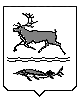 МУНИЦИПАЛЬНОЕ ОБРАЗОВАНИЕСЕЛЬСКОЕ ПОСЕЛЕНИЕ КАРАУЛТАЙМЫРСКОГО ДОЛГАНО-НЕНЕЦКОГО МУНИЦИПАЛЬНОГО РАЙОНАКРАСНОЯРСКОГО КРАЯКАРАУЛЬСКИЙ СеЛЬСКИЙ СОВЕТ ДЕПУТАТОВРЕШЕНИЕ   «11» декабря 2020 г.                  						   № 1091Об утверждении ежегодного отчета Главы сельского поселения Караул о результатах деятельности Главы сельского поселения Караул, Администрации сельского поселения Караул и органов Администрации поселения за 2020 годНа основании ч. 5.1 ст. 36 Федерального закона от 6 октября 2003 года № 131-ФЗ «Об общих принципах организации местного самоуправления в Российской Федерации», п. 5 ч. 1 ст. 28 Устава муниципального образования сельское поселение Караул Таймырского Долгано-Ненецкого муниципального района Красноярского края, ст. 40 Регламента Караульского сельского Совета депутатов, утвержденного Решением Караульского сельского Совета депутатов от 25 августа 2018 года № 923, заслушав и обсудив ежегодный отчет Главы сельского поселения Караул о результатах деятельности Главы сельского поселения Караул, Администрации сельского поселения Караул и органов Администрации поселения за 2020 год, Караульский сельский совет депутатовРЕШИЛ:1. Признать удовлетворительной деятельность Главы сельского поселения Караул,  Администрации сельского поселения Караул и органов Администрации поселенияпо результатам рассмотрения ежегодного отчета Главы сельского поселения Караул, принять к сведению и утвердить отчет Главы сельского поселения Караул о результатах деятельности Главы сельского поселения Караул, Администрации сельского поселения Караул и органов Администрации поселения за 2020 год согласно приложению к настоящему Решению.2. Решение вступает в силу после его официального опубликования в информационном вестнике «Усть-Енисеец» и размещения на официальном сайте сельского поселения Караул.Председатель Караульскогосельского Совета депутатов                                                                                   Д.В. РудникПриложение к Решению Караульского сельского Совета депутатов                                   от 11 декабря 2020  № 1091Ежегодный отчет Главы сельского поселения Карауло результатах деятельности Главы сельского поселения Караул,Администрации сельского поселения Караул и органов Администрации поселенияза 2020 годп. Носок:В период с мая по август проводился трехмесячник с привлечением населения, организаций (ЖКХ, учебных, лечебных учреждений, социальной защиты и т.д.) для выполнения работ по санитарной очистке. Всего проведено 15 субботников, в рамках которых проводились работы:- по очистке от мусора прилегающих к жилым и административным зданиям территорий, тротуаров, проезжей части улиц, площадей и иных территорий с твердым покрытием, с обязательной вывозкой мусора на свалку;- по очистке берегов рек и склонов оврагов от бытового и строительного мусора в границах населенного пункта.	В рамках выполнения предписания Роспотребнадзора на кладбище установлен контейнер для твердых коммунальных отходов, а также информационный стенд.	Работали  трудовые отряды старшеклассников (ТОС), в течение 3  сезонов. Старшеклассники за время работы проводили  санитарную очистку территории поселка, тундры и береговой линии  от летучего мусора, а также привели в порядок и покрасили детскую игровую  площадку, смотровую площадку  возле берега - «Катину сопку», лестницу ведущую к причалу, вывеску с названием «Носок», отремонтировали совместно с МКУ «ЦОХО»  сломанные перила на смотровой площадке. В целях безопасного пребывания детей на детских и спортивных площадках проведена работа по ремонту спортивного оборудования.Производился демонтаж старого здания пекарни.Приобретено и установлено 42 новых светодиодных светильников, мощностью 80 кВт, в том числе в районе причала.В рамках подпрограммы «Поселок – наш дом» приобретен строительный материал для текущего ремонта в 23 квартирах муниципального жилого фонда. Приобретен и доставлен пиломатериала для проведения ремонта и устройства новых тротуаров, произведен ремонт действующих тротуаров и устройство новых тротуаров в новом жилом районе.Выполнены работы по устройству временных подъездных путей к новым домам.Проведен ремонт бани.В целях обеспечения безопасности населения в поселке сформирована добровольная пожарная команда, в её состав вошли пятеро сельчан, которые уже прошли необходимую теоретическую и практическую подготовку. Приобретена станция водоочистки, в период с мая по июнь 2021 года будут проведены пуско-наладочные работы.На средства благотворительной помощи приобретена детская площадка в новый жилой район п. Носок. Также будут установлены ограждения, урны и скамейки для отдыха.Организация летнего водопровода.п. Байкаловск:В период с мая по август проводился трехмесячник привлечением населения, организаций (ЖКХ, учебных, лечебных учреждений, социальной защиты и т.д.) для выполнения работ по санитарной очистке. Всего проведено 8 субботников, в рамках которых проводились работы:- по очистке от мусора прилегающих к жилым и административным зданиям территорий, тротуаров, проезжей части улиц, площадей и иных территорий с твердым покрытием, с обязательной вывозкой мусора на свалку;- по очистке берегов рек и склонов оврагов от бытового и строительного мусора в границах населенного пункта.Проведены работы по ремонту и покраске детской площадки. Были оштукатурены и покрашены административные здания. Продолжалась работа по ремонту муниципального жилищного фонда в рамках реализации подпрограммы «Поселок – наш дом», так проведены следующие ремонтные работы: утепление оконных проемов, ремонт полов и потолков. 	В рамках выполнения предписания Роспотребнадзора на кладбище установлен контейнер для твердых коммунальных отходов, а также информационный стенд.	На средства благотворителей приобретены малые архитектурные формы (качели, карусели) для установки на детской площадке, установлены скамейки.п. Тухард:В период с мая по август проводился трехмесячник привлечением населения, организаций (ЖКХ, учебных, лечебных учреждений, социальной защиты и т.д.) для выполнения работ по санитарной очистке. Всего проведено 12 субботников, в рамках которых проводились работы:- по очистке от мусора прилегающих к жилым и административным зданиям территорий, тротуаров, проезжей части улиц, площадей и иных территорий с твердым покрытием, с обязательной вывозкой мусора на свалку;- по очистке берегов рек и склонов оврагов от бытового и строительного мусора в границах населенного пункта.	Проведены работы по замене деформированных сетей теплоснабжения, утепление имеющихся сетей теплоснабжения.	В рамках выполнения предписания Роспотребнадзора на кладбище установлен контейнер для твердых коммунальных отходов, а также информационный стенд.Начато переселение из вагончиков непредназначенных для проживания. В настоящее время 6 человек приобрели жилье в г.Дудинке. Реализация данной программы рассчитана на 3 года.п. Усть – Порт:В период с мая по август проводился трехмесячник привлечением населения, организаций (ЖКХ, учебных, лечебных учреждений, социальной защиты и т.д.) для выполнения работ по санитарной очистке. Всего проведено 19 субботников. Также проводились работы по очистке территории сгоревшего гаража. На территории бывшего рыбозавода, пострадавшего от пожара, проводилась работа по устранению завалов и консервации проходов для недопущения прохода посторонних лиц. Зачищена территория бывшей школьной столовой и котельной. Велись работы по выравниванию дорожного покрытия. Демонтирована старая детская спортивная площадка и установлена многофункциональная уличная спортивная площадка. Экологический трудовой отряд внес значительный вклад в благоустройство поселка. Произведен необходимый ремонт тротуаров. На детских площадках поселка дополнительно установлены лавки для отдыха, ограждение, произведена окраска ограждений.	В рамках выполнения предписания Роспотребнадзора на кладбище установлен контейнер для твердых коммунальных отходов, а также информационный стенд.Проведены сварочные работы по ремонту малого причала. В рамках подпрограммы «Поселок – наш дом» приобретен строительный материал для ремонта 14 квартир. Осуществлена доставка светодиодных светильников для дополнительного уличного освещения в количестве 16 штук.   п. Воронцово:В период с мая по август проводился трехмесячник привлечением населения, организаций (ЖКХ, учебных, лечебных учреждений, социальной защиты и т.д.) для выполнения работ по санитарной очистке. Всего проведено 8 субботников, в рамках которых проводились работы:- по очистке от мусора прилегающих к жилым и административным зданиям территорий, тротуаров, проезжей части улиц, площадей и иных территорий с твердым покрытием, с обязательной вывозкой мусора на свалку;- по очистке берегов рек и склонов оврагов от бытового и строительного мусора в границах населенного пункта.	В рамках выполнения предписания Роспотребнадзора на кладбище установлен контейнер для твердых коммунальных отходов, а также информационный стенд.	Проведена работа по ремонту подъемной лестницы от береговой линии до населенного пункта, проведены работы по укреплению металлического моста через овраг. В рамках подпрограммы «Поселок – наш дом» приобретен строительный материал для ремонта 29 квартир.с. Караул:  В период с мая по август проводился трехмесячник привлечением населения, организаций (ЖКХ, учебных, лечебных учреждений, социальной защиты и т.д.) для выполнения работ по санитарной очистке. Всего проведено 14 субботников, в рамках которых проводились работы:- по очистке от мусора прилегающих к жилым и административным зданиям территорий, тротуаров, проезжей части улиц, площадей и иных территорий с твердым покрытием, с обязательной вывозкой мусора на свалку;- по очистке берегов рек и склонов оврагов от бытового и строительного мусора в границах населенного пункта.	В рамках выполнения предписания Роспотребнадзора на кладбище установлен контейнер для твердых коммунальных отходов, а также информационный стенд.	Проведены сварочные работы по ремонту малого и большого причалов.Приобретено и установлено 27 новых светодиодных светильников, мощностью 80 кВт.В рамках подпрограммы «Поселок – наш дом» приобретен строительный материал для ремонта 15 квартир. Проведена замена тротуара, протяженностью 108 м., произведен частичный ремонт тротуаров, протяженностью 72 м.На средства благотворительной помощи приобретены 2 детские площадки. Также будут установлены ограждения, урны и скамейки для отдыха. В рамках государственной программы Красноярского края «Содействие и развитию местного самоуправления» для реализации подпрограммы «Поддержка муниципальных проектов и мероприятий по благоустройству территорий и повышению активности населения в решении вопросов местного значения» муниципальному образованию «Сельское поселение Караул» были выделены средства для реализации проекта «Установка спортивных тренажеров в с. Караул». Установка уличных тренажеров произведена.Организация летнего водопровода.Кроме этого, в течение года проводятся работы по содержанию улично – дорожной сети поселения, содержанию вертолетных площадок (приобретаются флажки аэродромные, ветроуказатели, противопожарное оборудование, производится очистка от снега и мусора территория, прилегающая к вертолетной площадке), закуплены дорожные знаки для установки в с. Караул на федеральной дороге «Дудинка – Караул – Воронцово на участке в с. Караул».Проведена диспансеризация муниципальных служащих в количестве 25 человек.МКУ ДО «Детская школа искусств» сельского поселения КараулВ условиях пандемии школа искусств активно участвует в дистанционных конкурсах, мероприятиях, преподаватели школы искусств проходили курсы повышения квалификации.Проведены  работы по монтажу, пуско-наладке и тестированию объектовой станции «Стрелец – Мониторинг».В сентябре 2020 года закончен монтаж системы пожарной сигнализации и системы оповещения людей при пожаре. Проведены строительные работы по ремонту  кровли здания ДШИ, заменена электропроводка в коридоре школы, ремонт завалинки.  МКУК «Централизованная библиотечная система» сельского поселения Караул В летний период были проведены косметические ремонты в библиотеках п.Байкаловск, п.Воронцово. В Центральной библиотеке с. Караул заменили 4 окна на пластиковые окна. В 2021 году планируется заменить оставшиеся 7 окон. Библиотека п. Носок временно размещена в старом здании Детского сада. В отведенном под библиотеку помещении проведен ремонт (установлены панели, межкомнатные двери, проведено освещение).  Закуплена мебель, стеллажи.2020 год был весьма сложным для библиотек. С целью  недопущения распространения новой вирусной коронавирусной инфекции. Дистанционная работа с читателями посредством сети Интернет усложняется, в связи со слабым сигналом Интернет. С 9 августа библиотеки приступили к работе с читателями с соблюдением временных правил пользования библиотеками.За 11 месяцев 2020 года зарегистрировано 1331  пользователя, план на год составляет 2700; число посещений составило 10049, план – 21600; книговыдача документов 29712 экземпляров, план – 73000 экземпляра.Библиотечный фонд пополнился 741 экземпляром книг новой литературы. Издания приобретались адресно, с учетом пожеланий наших читателей.2020 год - Год памяти и славы, начался для библиотечных работников с оформления постоянно действующих выставок: «И помнить страшно, и забыть нельзя», «Прочтите книги о войне»,  и другие, систематизировались картотеки, папки, дополнялись архивные документы.Центральная, детская библиотеки с.Караул, библиотека п.Носок приняли участие в Акции «Блокадный хлеб». Особое внимание  стоит уделить выставкам в библиотеке. С их помощью библиотекари раскрывают свой библиотечный фонд для читателей, повышая уровень информационной культуры. Позиционируют книгу через такие выставки: «Советуем прочитать», «Книга для вас», «Выбери свою книгу». Не прерывалась и творческая работа библиотекарей. Проходили акции «Окна Победы», «Окна России», «Читаем стихи о войне», «Мы за ЗОЖ», выставка творческих работ «С днём Великой Победы», «Сказка ложь, да в ней намёк».Центральная библиотека с.Караул, в период ограничений на проведение массовых мероприятий в стенах библиотеки, провела семейный конкурс – квест «В поисках волшебного ключа».Центральная и Детская библиотеки с.Караул инициировали конкурсы для читателей библиотек поселения: Конкурс снежных и (или) ледовых фигур «Парад литературных героев». Конкурс посвящен литературным юбилейным датам  уходящего года; Конкурс «Зимние пейзажи – 2020».   В 2020 году три сотрудника МКУК ЦБС сельского поселения Караул прошли обучение на курсах повышения квалификации в рамках реализации федерального проекта «Творческие люди» национального проекта «Культура». Обучение проходит по квоте бесплатно. В связи с введением карантина, обучение было проведено в дистанционном режиме. Анализ работы в данных условиях показал, что у библиотечных работников появился новый формат работы в режиме онлайн. Он не может заменить массовых библиотечных мероприятий, но с его помощью можем позиционировать работу библиотек за ее пределами.МКУК «Центр народного творчества и культурных инициатив» сельского поселения КараулЗа 10 месяцев 2020 года было проведено 445 культурно-массовых мероприятий, которые посетило 21564 человек. Так же продолжают свою работу 39 клубных формирований в которых состоят 380 человек.В связи с неблагополучной ситуацией вызванной коронавирусной инфекцией на основании Указа Президента Российской Федерации с 17 марта была  объявлена самоизоляция, мероприятия пришлось проводить в дистанционном формате, также мероприятия проводились в формате радиогазет, с вещанием на улице.Празднование Дня рыбака и Дня коренных малочисленных народов Севера было перенесено на конец августа и объединено в один большой праздник концертно-игровые программы прошли на уличных площадках всех Домов культуры, проводились различные конкурсные и развлекательные программы, лучшие рыбаки награждались ценными подарками. Были организованы выставки декоративно-прикладного искусства и детского рисунка.Центром народного творчества с. Караул было проведено 45 мероприятий, которые посетили  2741 человека: выставки детского рисунка и декоративно-прикладного искусства, мастер-классы, фольклорные вечера, тематические программы и пр. Центр народного творчества с. Караул стал представлять зрителю большее количество передвижных выставок ДПИ и ИЗО на массовых мероприятиях. Так же участники Молодежного центра активно участвуют в мероприятиях ЦНТ и ДК с. Караул.МКУК «Центр народного творчества и культурных инициатив» сельского поселения Караул ведет работу по профилактике наркомании, алкоголизма и табакокурения, это беседы, просветительные и воспитательные лекции, театрализованные постановки, а также мероприятия, пропагандирующие здоровый образ жизни (спортивно-развлекательные конкурсы, эстафеты и игры). Категория населения – дети и подростки.За 10 месяцев 2020 года МКУК «ЦНТ и КИ» сельского поселения Караул проведено 19 мероприятий, которые посетило 421 человек.Муниципальное казенное учреждение культуры «Центр народного творчества и культурных инициатив» сельского поселения Караул ведет работу с несовершеннолетними,  находящимися в социально-опасном положении за 10 месяцев 2020 года было проведено 65 мероприятий, которые посетило 1239 человек.Дом культуры с. Караул реализовал проект «Нам года не беда», в рамках благотворительной программы «МИР НОВЫХ ВОЗМОЖНОСТЕЙ» ПАО «ГМК «Норильский никель», направленный на приобщение к здоровому образу жизни, сохранению и укреплению физического здоровья пожилых людей с. Караул.  Реализация проекта началась – с 15 марта 2019 года. Был закуплен спортивный инвентарь, один сотрудник прошел обучение по программе «Инструктор скандинавской ходьбы» в г. Новосибирске. На базе Дома культуры с. Караул регулярно проходят занятия с пожилыми людьми (скандинавская ходьба, калланетика).Дом культуры п. Носок реализует проект «Чтобы помнили», в рамках благотворительной программы «МИР НОВЫХ ВОЗМОЖНОСТЕЙ» ПАО «ГМК «Норильский никель», направленный на сохранение памяти о земляках героях войны и тружениках тыла.В сентябре 5 сотрудников стали участниками VI Всероссийского фестиваля художественного творчества малочисленных финно-угорских и самодийских народов В конце сентября 3 сотрудника стали участниками XV Международной выставки-ярмарки «Сокровища Севера. Мастера и художники России».В начале октября 2 сотрудника приняли участие в обучающем семинаре «Национальный костюм как основа сценического образа».	1 сотрудник прошел обучение по программе профессиональной переподготовки «Методист в сфере культуры и искусства» (ЦНТ с. Караул)., 3 сотрудника прошли обучение в АНО ДПО «Институт государственных и муниципальных закупок» (г. Новосибирск) по программе «Профессиональное управление в области информационной безопасности, защиты информации и систем защиты и обработки персональных данных».Осуществлен ремонт Дома культуры в п. Воронцово. Ремонтные работы начались в июле, осуществлялись подрядчиком ООО «Абсолют». Ремонт осуществлялся согласно сметы, которая включала в себя ремонт кровли, внутреннюю отделку и утепление. Проведен ремонт в Центре народного творчества в с. Караул, в результате которого было заменена система центрального отопления, произведен текущий, а так же косметический ремонт. Ремонтные работы завершились в октябре. Приобретен оленеводческий балок с покрытием из оленьих шкур для создания этностойбища.